Date: _______/_______/________Allergies: ________________________________	      Printed Provider’s Name: _______________________Weight: ____________ lbs/kg     Height: _______	      Signature: ___________________________________Diagnosis: _______________________________         NPI: ___________________  Date: ____/_____/_____ICD-10: _________________________________	      Phone: (____)_____-______  Fax: (____)_____-_____         							      Office Address: _______________________________		                    						      Contact Person: ______________________________Diphenhydramine:	 PO	   IV	   25 mg     50 mg    Acetaminophen:	 PO		   650 mg   1000 mg	  Other:		             _____________________________________________	 No Pre-Medications    20 minutes 	  30 minutes 	 Other: _______________		  No wait timeMC2690 (04/22) CBC w/diff              	 EVERY infusion 	  every OTHER infusion	 other: _____________________ CMP		 EVERY infusion	 every OTHER infusion	 other: _____________________ CRP		 EVERY infusion	 every OTHER infusion	 other: _____________________ Other: __________ EVERY infusion	 every OTHER infusion	 other: _____________________ No labs needed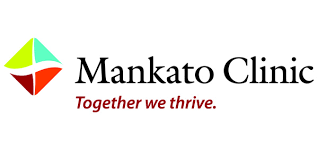 ADULT AMBULATORY INFUSION ORDER                Vyepti (eptinezumab-jjmr)NAME: BIRTHDATE: Affix Patient Identification Label HereALL ORDERS MUST BE MARKED IN INK WITH A CHECKMARK (  ) TO BE ACTIVE. ALL ORDERS MUST BE MARKED IN INK WITH A CHECKMARK (  ) TO BE ACTIVE. 